Publicado en Ciudad de México el 06/04/2020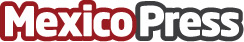 Incertidumbre Laboral en México: Óscar De La VegaLuego de que se hiciera pública la declaración de la "emergencia sanitaria por causa de fuerza mayor" en el país, derivado de la pandemia del COVID-19, permanecen las dudas sobre lo que esto implica en materia laboral tanto para las empresas como para los trabajadores, por la suspensión colectiva de trabajoDatos de contacto:FWD CONSULTORES SC5540444048Nota de prensa publicada en: https://www.mexicopress.com.mx/incertidumbre-laboral-en-mexico-oscar-de-la Categorías: Nacional Derecho Recursos humanos http://www.mexicopress.com.mx